Below is an example of the accrued benefits and results for a senior manager who was in alpha for the full year with linked final salary benefits in Classic.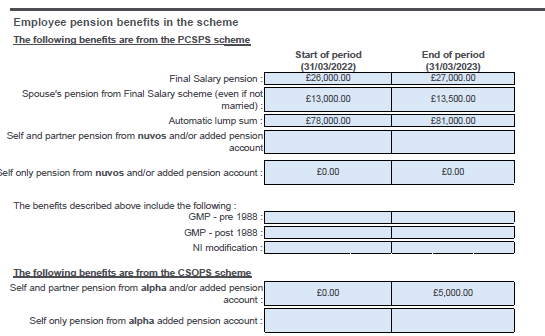 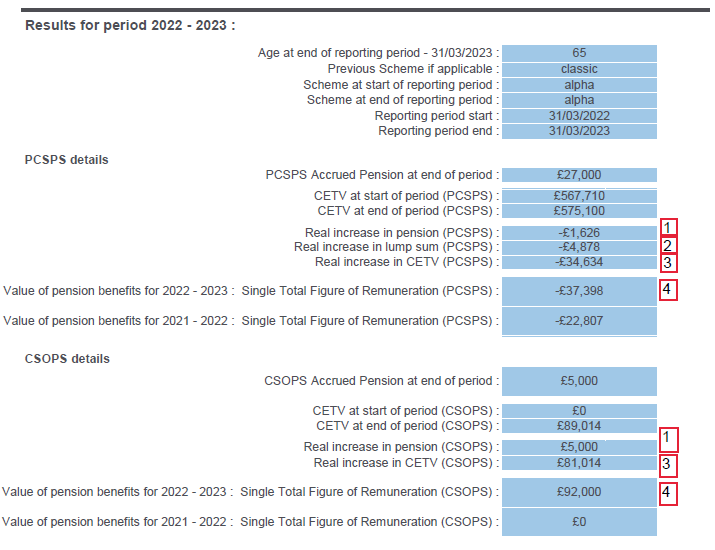 Below are examples of how the real increases are calculated for:1: Accrued pension (Classic linked benefits and alpha)2: Lump sum (Classic linked benefits only as no lump sum in alpha)3: CETV (Classic linked benefits and alpha)4: Single Total Figure of Remuneration  (Classic linked benefits and alpha)Example 1:  Increase in accrued pension where the senior manager was in post for the full year.Example 2: Increase in accrued lump sum where the senior manager was in post for the full year.Example 3: Increase in CETV where the senior manager was in post for the full year.Example 4: Single Total Figure of Remuneration where the senior manager was in post for the full year.Classic:Accrued pension as at 31 March 2022 (previous year end)£26,000 (A) Accrued pension as at 31 March 2023 (current year end)£27,000 (B)Accrued pension as at 31 March 2022 (previous year end) plus inflation (@ 10.01%)£26,000 (A) x 1.101 = £28,626 (C) Real increase in accrued pension during current financial year £27,000 (B) - £28,626 (C) = -£1,626 (D)Alpha:Accrued pension as at 31 March 2022 (previous year end)£0.00  (only in alpha from 01.04.2022)Accrued pension as at 31 March 2023 (current year end)£5,000 Real increase in accrued pension during current financial year £5,000 Classic:Accrued lump sum as at 31 March 2022 (previous year end)£78,000 (A)Accrued lump sum as at 31 March 2023 (current year end)£81,000 (B)Accrued lump sum as at 31 March 2022 (previous year end) plus inflation (@ 10.1%) £78,000 (A) x 1.101 = £85,878 (C) Real increase in accrued lump sum during current financial year £81,000 (B) - £85,878 (C) = -£4,878 (D)Classic:CETV as at 31 March 2022 (previous year end)£567,710 (A)CETV as at 31 March 2023 (current year end)£575,100 (B)CETV as at 31 March 2022 (previous year end) plus inflation (@ 10.1% and based on age factors at the end of the year, not shown on the results page)£567,710 (A) x 1.101 x relevant age factors = £609,733.80 (C)Real increase in CETV during current financial year£575,100 (B) - £609,733.80 (C) = - £34,633.80 (D) (rounded to -£34,634)Alpha:CETV as at 31 March 2022 (previous year end)£0.00     (A)CETV as at 31 March 2023 (current year end)£89,014 (B)Contributions paid during the year£8,000   (C)Real increase in CETV during current financial year after deductions £89,014 (B) - £8,000 (C) =-£81,014 (D)Classic:Real increase In Pension as at 31 March 2023-£1,626 (A)Real increase In Lump sum as at 31 March 2023-£4,878 (B)Single Total Figure of Remuneration -£1,626 (A) x 20 + -£4,878 (B) = -£37,398 (C) Alpha:Real increase In Pension as at 31 March 2023£5,000 (A)Contributions paid during the year	£8,000 (B)Single Total Figure of Remuneration £5,000 (A) x 20 - £8,000 (B) = -£92,000 (C) 